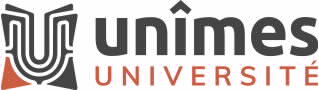 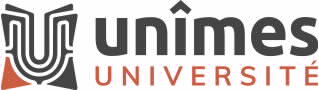 Ecologie, Economie : sœurs ennemies ?BOISSINOT, Jean. 2022. La finance verte : climat, secteur financier et transition net zéro. Malakoff : Dunod. Finance.Cote : 332.604 2 BOIBUJON, Anne-Lorraine, 2020. L’économie contre l’écologie ? Paris : Esprit. Cote : Magasin Bis ; 300.5 ESPGRIMONPREZ, Benoît.  2018. Le droit des biens au service de la transition écologique. Paris : Dalloz. Thèmes et commentaires. [Bibliothèque Numérique Lefebvre-Dalloz - Accès Unîmes en mode authentifié]LE MOIGNE, Rémy, 2018. L’économie circulaire : stratégie pour un monde durable. 2e édition [entièrement refondue]. Malakoff : Dunod. Cote : 338.927 LEMPAGANO, Alain, 2018. Doit-on être un écologiste atterré ? : Si le climat était un paradis fiscal, on l’aurait préservé ! Pantin : Fondation Gabriel Péri. Notes. Cote : 304.2 PAGPERTHUIS, Christian de et JOUVET, Pierre-André, 2013. Le capital vert : une nouvelle perspective de croissance. Paris : O. Jacob. Cote : 333.7 PERTORRA, Mohamed et BOUSLIHIM, Aomar, 2019. L’investissement responsable et financement vert: un nouveau levier de développement durable. Journal d’économie, de management, d’environnement et de droit. 2019. Vol. 2, n° 3, pp. 61-77. DOI 10.48398/imist.prsm/jemed-v2i3.18457. [Consulté le 15-03-2024]VAUJOUR, Jean-Baptiste, RETAILLEAU, Élise, GIGLI, Lucas, DENIS, Alexandre et BRIAND, Luc-Olivier, 2023. Entreprise: objectif zéro carbone : les clés d’une décarbonation efficace et créatrice de valeur. Malakoff : Dunod. Cote : 658.408 VAUL’Ecologie, l’affaire de tousARNSPERGER, Christian et BOURG, Dominique, 2017. Écologie intégrale : pour une société permacirculaire. Paris : PUF. L’écologie en questions. Cote : 338.927 ARNDELATOUR, Guillaume et GISCLARD, Béatrice, 2023. La participation citoyenne à la résilience : le cas du risque canicule. In : 23ème Workshop interdisciplinaire sur la sécurité globale. [en ligne]. 20 mars 2023. Disponible à l’adresse : https://utt.hal.science/hal-04061425 [Consulté le 15-03-2024]COPPENS, Philippe, FERRERAS, Isabelle, NANTEUIL-MIRIBEL, Matthieu de et VERDUSSEN, Marc, 2023. La démocratie à l’épreuve : entre transitions constitutionnelles et défi écologique. Lormont : le Bord de l’eau. En Anthropocène. Cote : 320.58 DEMDION, Cyril, 2018. Petit manuel de résistance contemporaine: récits et stratégies pour transformer le monde. Arles Paris : Actes Sud Colibris. Domaine du possible. Cote : 304.2 DIOLE TREUT, Hervé, 2022. Climat et civilisation, un défi incontournable. Toulouse : Érès éditions. À ceux qui veulent changer le monde. Cote : 304.28 LETNAVARRO CARRASCAL, Oscar, 2022. Psychologie environnementale : Enjeux environnementaux, risques et qualité de vie [en ligne]. Disponible à l’adresse : https://hal.science/hal-04079422. [Consulté le 15-03-2024]PARMENTIER, Marie-Laure, WEISS, Karine, AROUA, Aya, BETRY, Camille, RIVIÈRE, Mathilda et NAVARRO, Oscar, 2024. The influence of environmental crisis perception and trait anxiety on the level of eco-worry and climate anxiety. Journal of Anxiety Disorders. janvier 2024. Vol. 101, pp. 102799. DOI 10.1016/j.janxdis.2023.102799. [Consulté le 15-03-2024]ROBIN, Marie-Monique, VALERO, Jean-Louis et HOPKINS, Rob, 2018. Qu’est-ce qu’on attend ? 2018. Pierrefitte-sur-Seine : M2R Films. 2 DVD vidéo toutes zones (2 h 46 min) : coul. (PAL), sonore. Cote : D 363.7 ROB SIERRA-BARÓN, Willian, OLIVOS-JARA, Pablo, GÓMEZ-ACOSTA, Andrés et NAVARRO, Oscar, 2023. Environmental Identity, Connectedness with Nature, and Well-Being as Predictors of Pro-Environmental Behavior, and Their Comparison between Inhabitants of Rural and Urban Areas. Sustainability. mars 2023. Vol. 15, n° 5, pp. 4525. DOI 10.3390/su15054525. [Consulté le 15-03-2024]TRÉMOLIÈRE, Bastien et DJERIOUAT, Hakim, 2021. Exploring the roles of analytic cognitive style, climate science literacy, illusion of knowledge, and political orientation in climate change skepticism. Journal of Environmental Psychology. janvier 2021. pp. 101561. DOI 10.1016/j.jenvp.2021.101561. [Consulté le 15-03-2024]L’Ecologie, à tout point de vue
CATOIR-BRISSON, Marie-Julie et GISCLARD, Béatrice, 2022. Quand le design social croise le design fiction pour anticiper les risques naturels de la ville de demain. Management des Technologies Organisationnelles (2014-....). 30 septembre 2022. Vol. 14, pp. p.198. https://hal.science/hal-03850352 [Consulté le 15-03-2024]FRANCE COMMISSARIAT GÉNÉRAL AU DÉVELOPPEMENT DURABLE SERVICE DES DONNÉES ET ÉTUDES STATISTIQUES AUTEUR DU TEXTE, 2017. Ménages & environnement: les chiffres clés / Commissariat général au développement durable [en ligne]. SDES Paris. Disponible à l’adresse : http://ark.bnf.fr/ark:/12148/bc6p07181gh. [Consulté le 15-03-2024]FRESSOZ, Pascale, BITEAU, Corentin et KOYA, Jean-Claude, 2022. Agir pour un monde durable : réussir la transition avec les 17 objectifs de développement durable. Saint-Julien-en Genevois Genève : Editions Jouvence. Société. Cote : 304.2 FRE
REIGNER, Hélène, BRENAC, Thierry, CLABAUX, Nicolas, CLAUX, Martin, CONESA, Alexis, VAN ELSLANDE, Pierre, FOURNIER, Jean-Yves, GRANIÉ, Marie-Axelle, HACHED, Wassim, HERNANDEZ, Frédérique, KAHN, René, LIZIARD, Sophie, MAGNIN, Joël et al., 2021. Les faux-semblants de la mobilité durable : risques sociaux et environnementaux. Paris : Editions de la Sorbonne. Mobilités et sociétés. Cote : 388.4 REIVION-DURY, Philippe, 2022. Comment nous pourrions vivre. Paris : Édition Socialter SAS. Cote : 304.2 SOCL’Economie au défi de l’Ecologie
CATOIR-BRISSON, Marie-Julie, 2020. Design et recherche participative : les apports du design participatif à la problématique des risques (santé, climat). In : Séminaire de la Boutique des sciences. [en ligne]. 3 décembre 2020. Disponible à l’adresse : https://hal.science/hal-03183082. [Consulté le 15-03-2024]COMTE, Alexia, TUR, Mathieu, BAYLE, sandrine, CADIERE, Axelle, ROIG Benoît, COURTIN, Sébastien et DUSSERRE, Gilles. 2022. Villes connectées : détection du risque biologique. In : Congrès Lambda Mu 23 “ Innovations et maîtrise des risques pour un avenir durable ” - 23e Congrès de Maîtrise des Risques et de Sûreté de Fonctionnement, Institut pour la Maîtrise des Risques [en ligne]. Paris Saclay, France. octobre 2022. Disponible à l’adresse : https://hal.science/hal-03878564. [Consulté le 15-03-2024]GAUZIN-MÜLLER, Dominique, MARIE, Héloïse et SAMÉ, Héloîse, 2020. Ingénierie écoresponsable d’aujourd’hui : 30 ans de projets du bureau d’études Tribu. Plaissan : Museo Éditions. Transition écologique et sociétale. Cote : 720.47 GAULAGARD, Marlène, 2021. Transition écologique par l’animal: rôle du pâturage. https://doi-org.federation.unimes.fr:8443/10.51257/a-v1-ge1091 [Consulté le 15-03-2024]LE GARREC, Maël, GOLHEN, Ronan, DECHAUFOUR, Antoine, PERRY, Kiara et NEMOUCHI, Selma, 2023. Les nouveaux usages de la propulsion vélique. Dans : « Transport fluvial et maritime », [en ligne], Editions T.I. [Paris, France], 2024, disponible à l'adresse : https://www.techniques-ingenieur.fr/base-documentaire/ingenierie-des-transports-th14/hydrodynamique-navires-et-bateaux-42599210/les-nouveaux-usages-de-la-propulsion-velique-trp5024/DOI : 10.51257/a-v1-trp5024 [Consulté le 15-03-2024]MÉRENNE-SCHOUMAKER, Bernadette, 2021. Approches géographiques de la transition : transition énergétique, transition écologique. Bulletin de l’Association de géographes français. 2021. Vol. 97-4 | 2020, pp. 584-587. DOI 10.4000/bagf.7675. [Consulté le 15-03-2024]THIREAU, Véronique, TELES DA SILVA Dhiego, MONTEILLET Vanessa, 2023. Droit et contentieux du nucléaire : La perception et les représentations du risque [en ligne]. Presses Universitaires d’Aix Marseille. 11. Disponible à l’adresse : https://hal.science/hal-04258695  [Consulté le 15-03-2024]VAUJOUR, Jean-Baptiste, RETAILLEAU, Élise, GIGLI, Lucas, DENIS, Alexandre et BRIAND, Luc-Olivier, 2023. Entreprise: objectif zéro carbone : les clés d’une décarbonation efficace et créatrice de valeur. Malakoff : Dunod. Cote : 658.408 VAULa Science au défi de l’EcologieARZILLI, Fabio, BURTON, Mike, LA SPINA, Giuseppe, MACPHERSON, Colin G., VAN KEKEN, Peter E. et MCCANN, Jamie, 2023. Decarbonation of subducting carbonate-bearing sediments and basalts of altered oceanic crust: Insights into recycling of CO2 through volcanic arcs. Earth and planetary science letters. 2023. Vol. 602, pp. 117945-. DOI 10.1016/j.epsl.2022.117945. [Consulté le 15-03-2024]BRICE, Reoyo-Prats, SELLIER, Anastasia, WEISS, Karine,  LE GAL LA SALLE Corinne, KHASKA, Somar, GOETZ Vincent, et PLANTARD Gaël. 2022. Continuous degradation of micropollutants in real world treated wastewaters by photooxidation in dynamic conditions. Water Research. août 2022. Vol. 221, pp. 118777. DOI 10.1016/j.watres.2022.118777. [Consulté le 15-03-2024]CORCKET, Emmanuel, BESSON, Mathilde, BOSWARTHICK, Ryan, COQUIN, Salomé, DEYNA, Chloé, MOFFA, Colin, SANTOS-COTTIN, Dorian et THOMÉ, Marie, 2022. Former des scientifiques engagés et actifs pour concilier biodiversité et sociétés humaines. De l’état de l’art à la médiation scientifique / Train committed and active scientists to reconcile biodiversity and human societies. From scientific review to mediation. Ecologia Mediterranea. 2022. Vol. 48, n° 1, pp. 67-72. DOI 10.3406/ecmed.2022.2142. [Consulté le 15-03-2024]DA CUNHA, Guilherme Pereira, DE MEDEIROS, José Luiz et ARAÚJO, Ofélia de Queiroz F., 2023. Offshore decarbonation of CO2-rich natural gas intensified via gas-liquid membrane contactors with blended aqueous-amines. Chemical engineering and processing. 2023. Vol. 191, pp. 109462-. DOI 10.1016/j.cep.2023.109462. [Consulté le 15-03-2024]DORLEON, Garry, RIGAUD, Sylvain et TECHER, Isabelle, 2023. Management of dredged marine sediments in southern France: main keys to large-scale beneficial re-use [en ligne]. preprint. In Review. https://hal.science/hal-04095742 [Consulté le 15-03-2024]GIRAULT, Frédéric, BOLLINGER, Laurent, BHATTARAI, Mukunda, KOIRALA, Bharat Prasad, FRANCE-LANORD, Christian, RAJAURE, Sudhir, GAILLARDET, Jérôme, FORT, Monique, SAPKOTA, Soma Nath et PERRIER, Frédéric, 2014. Large-scale organization of carbon dioxide discharge in the Nepal Himalayas. Geophysical research letters. 2014. Vol. 41, n° 18, pp. 6358-6366. DOI 10.1002/2014GL060873. [Consulté le 15-03-2024] LIU, Wei et WAN, Bo, 2024. Carbon flux from hydrothermal skarn ore deposits and its potential impact to the environment. Gondwana research. 2024. Vol. 126, pp. 343-354. DOI 10.1016/j.gr.2023.09.017. [Consulté le 15-03-2024]MONTEILLET, Vanessa et LERAY, Grégoire, 2023. Droit de l’environnement. Recueil Dalloz. 18 mai 2023. N° 19, pp. 975. https://shs.hal.science/halshs-04096734 [Consulté le 15-03-2024]SIGRIST, Jean-François, JACQUIN, Erwan et PETON, Emmanuel-Marie, 2023. Transition énergétique du maritime: enjeux, défis et moyens d’action. DOI : 10.51257/a-v1-trp5042 [Consulté le 15-03-2024]STEWART, E. M. et AGUE, Jay J., 2020. Pervasive subduction zone devolatilization recycles CO2 into the forearc. Nature communications. 2020. Vol. 11, n° 1, pp. 6220-6220. DOI 10.1038/s41467-020-19993-2. [Consulté le 15-03-2024]VASSILEV, Stanislav V., VASSILEVA, Christina G. et PETROVA, Nadia L., 2022. Thermal behaviour of biomass ashes in air and inert atmosphere with respect to their decarbonation. Fuel (Guildford). 2022. Vol. 314, pp. 122766-. DOI 10.1016/j.fuel.2021.122766. [Consulté le 15-03-2024]